ESCOCIA3 al 10 de Septiembre de 2018
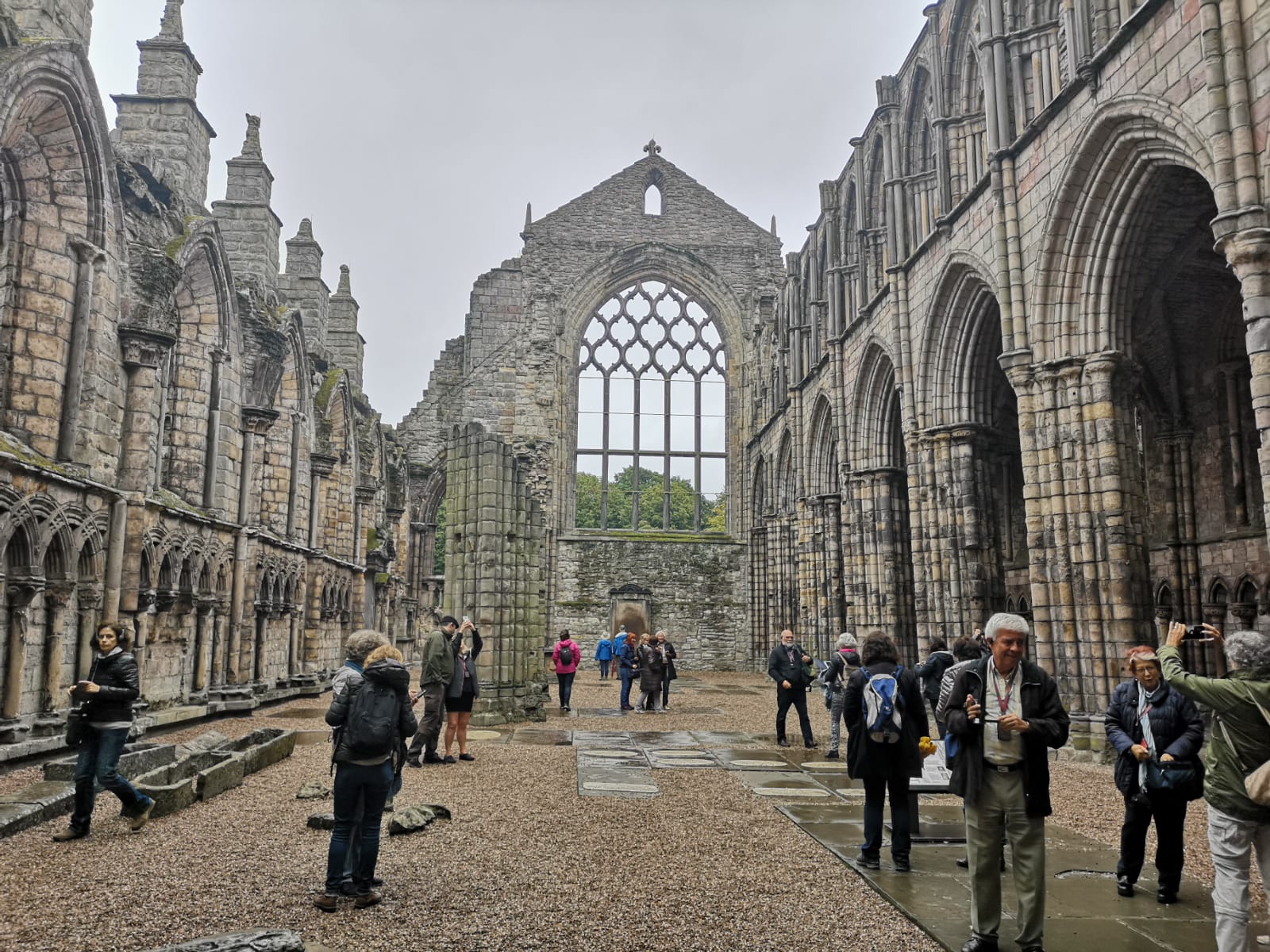 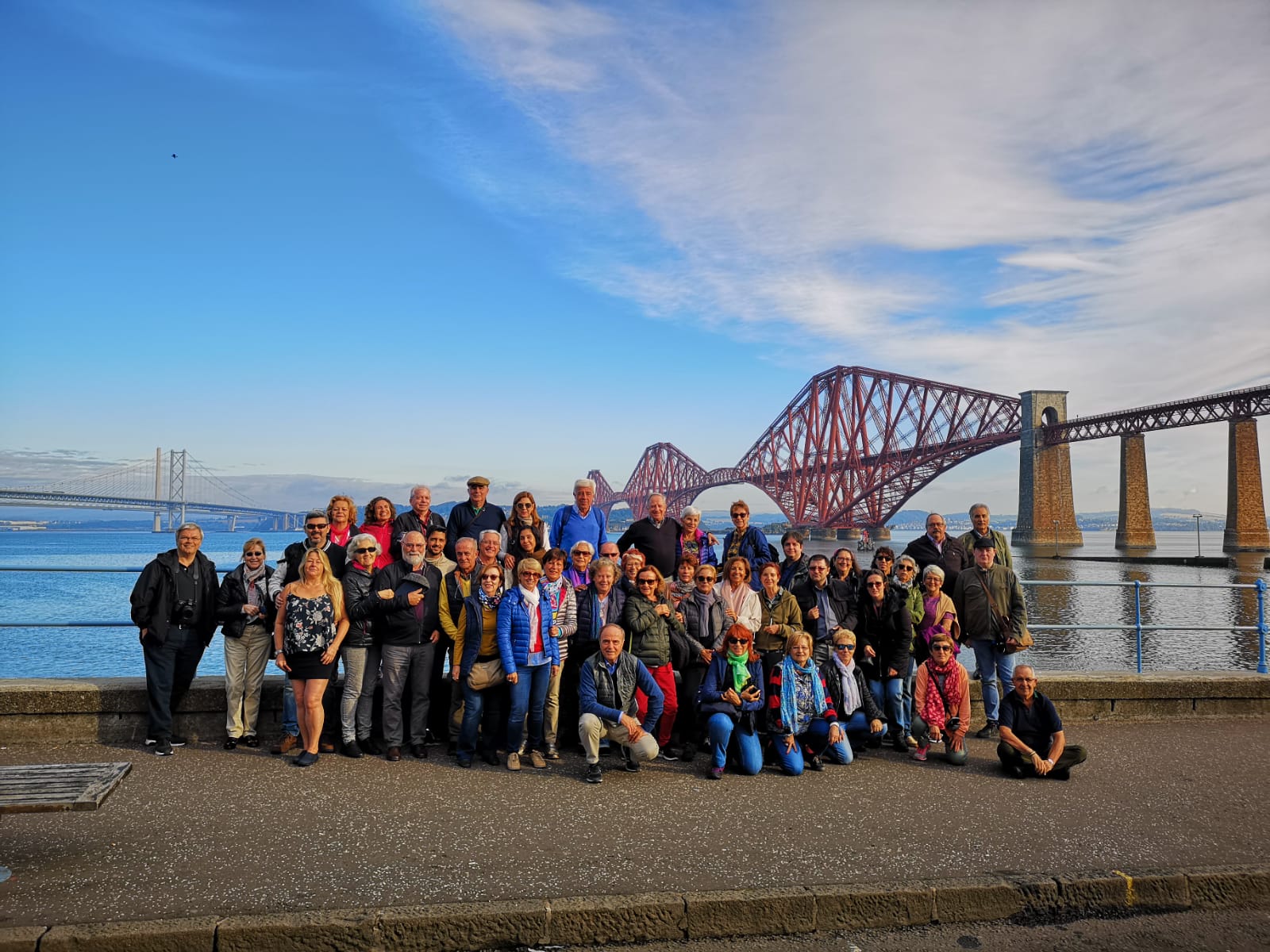 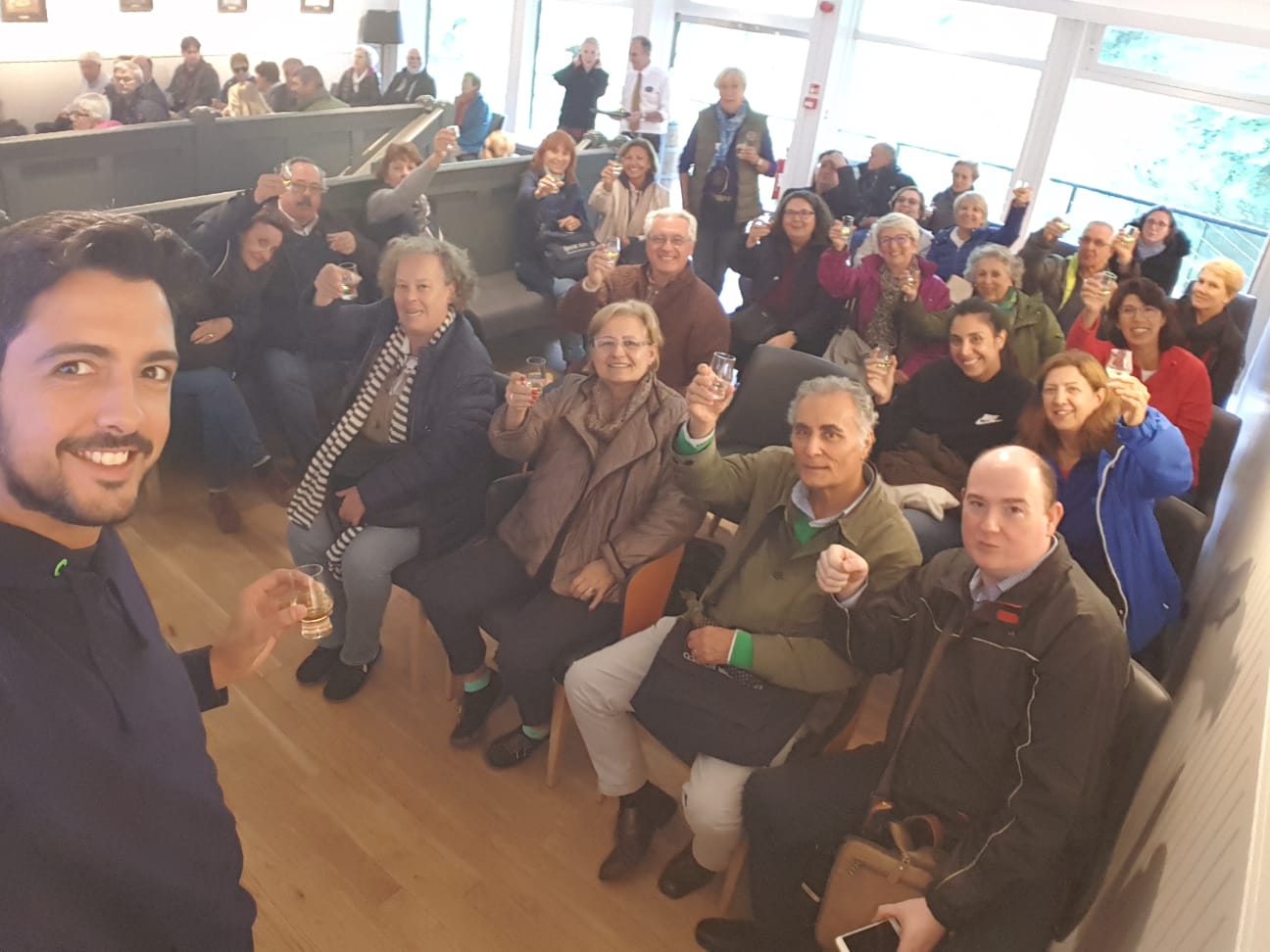 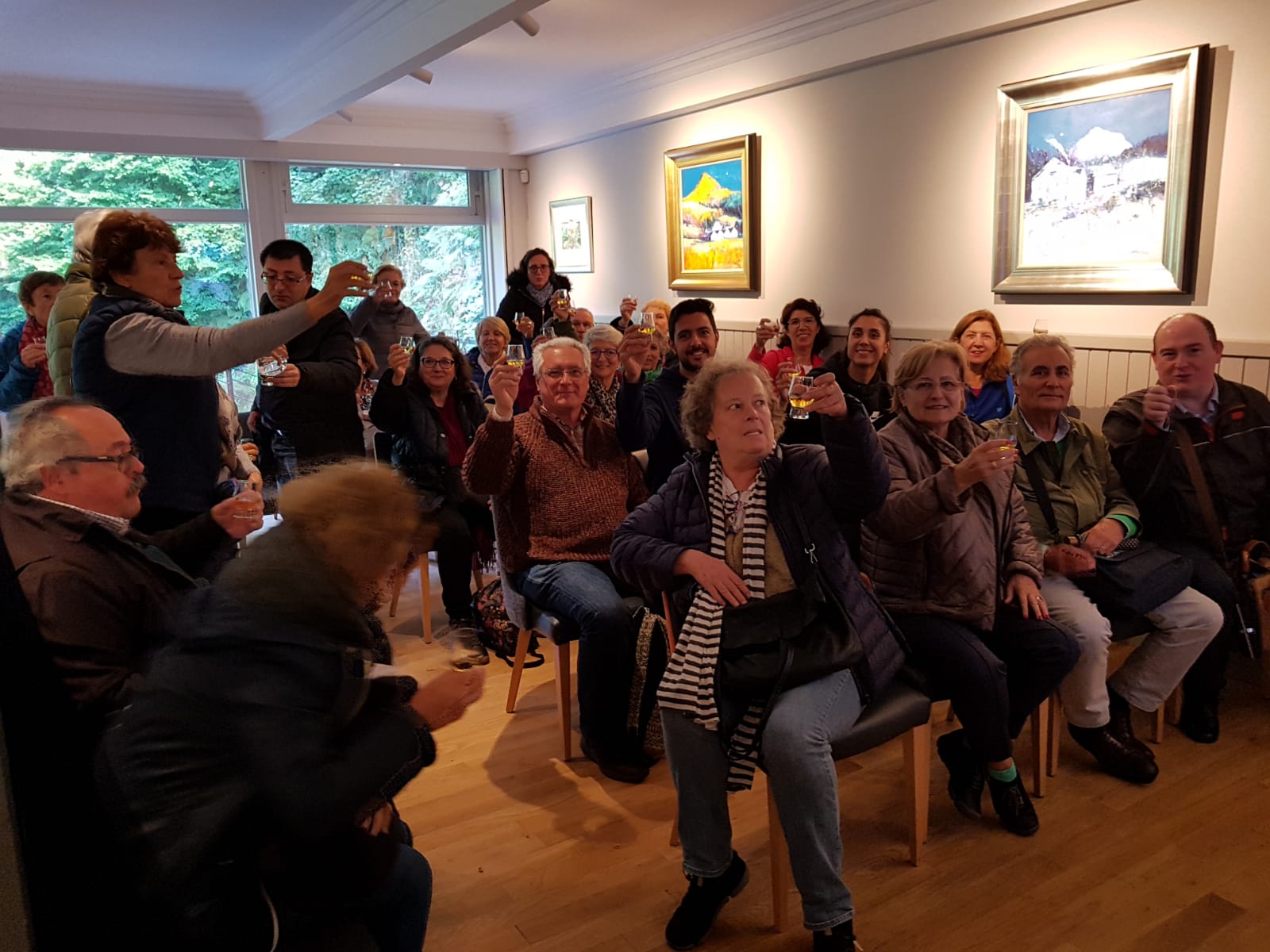 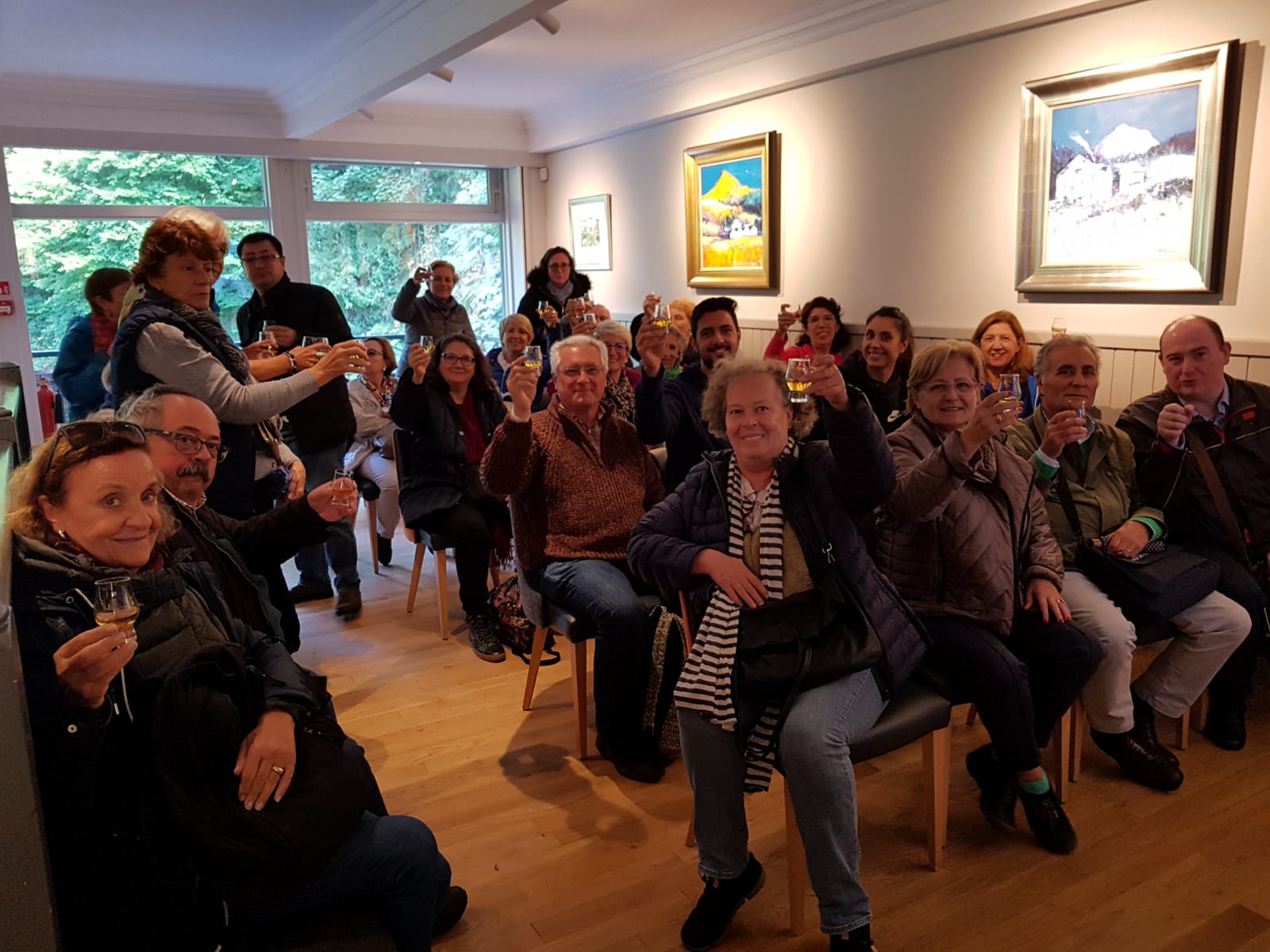 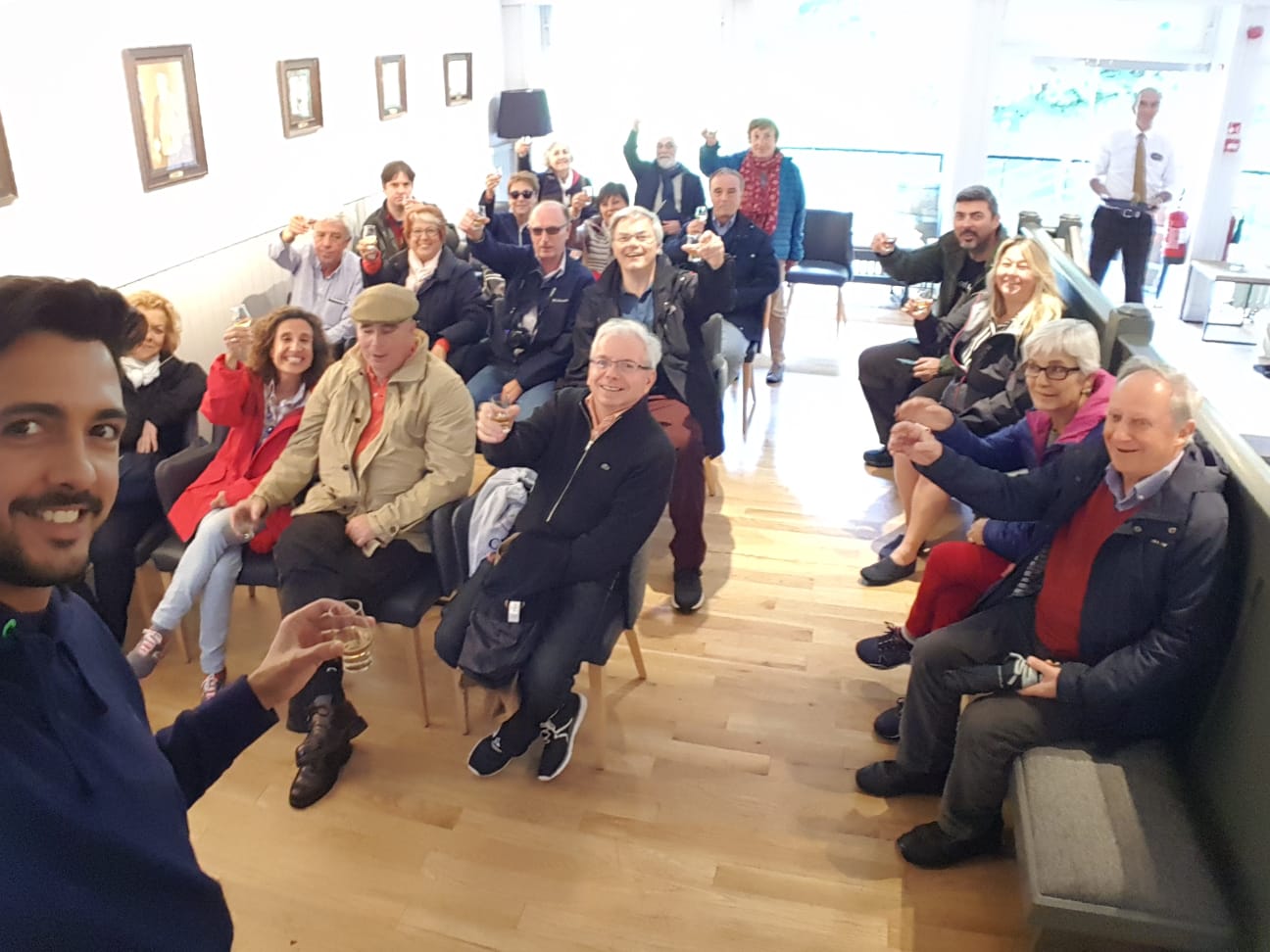 